Washington State Filing Fee PetitionSubmitted in support of a candidate lacking sufficient funds to pay the filing. (RCW 29A.24.091)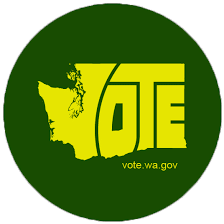 